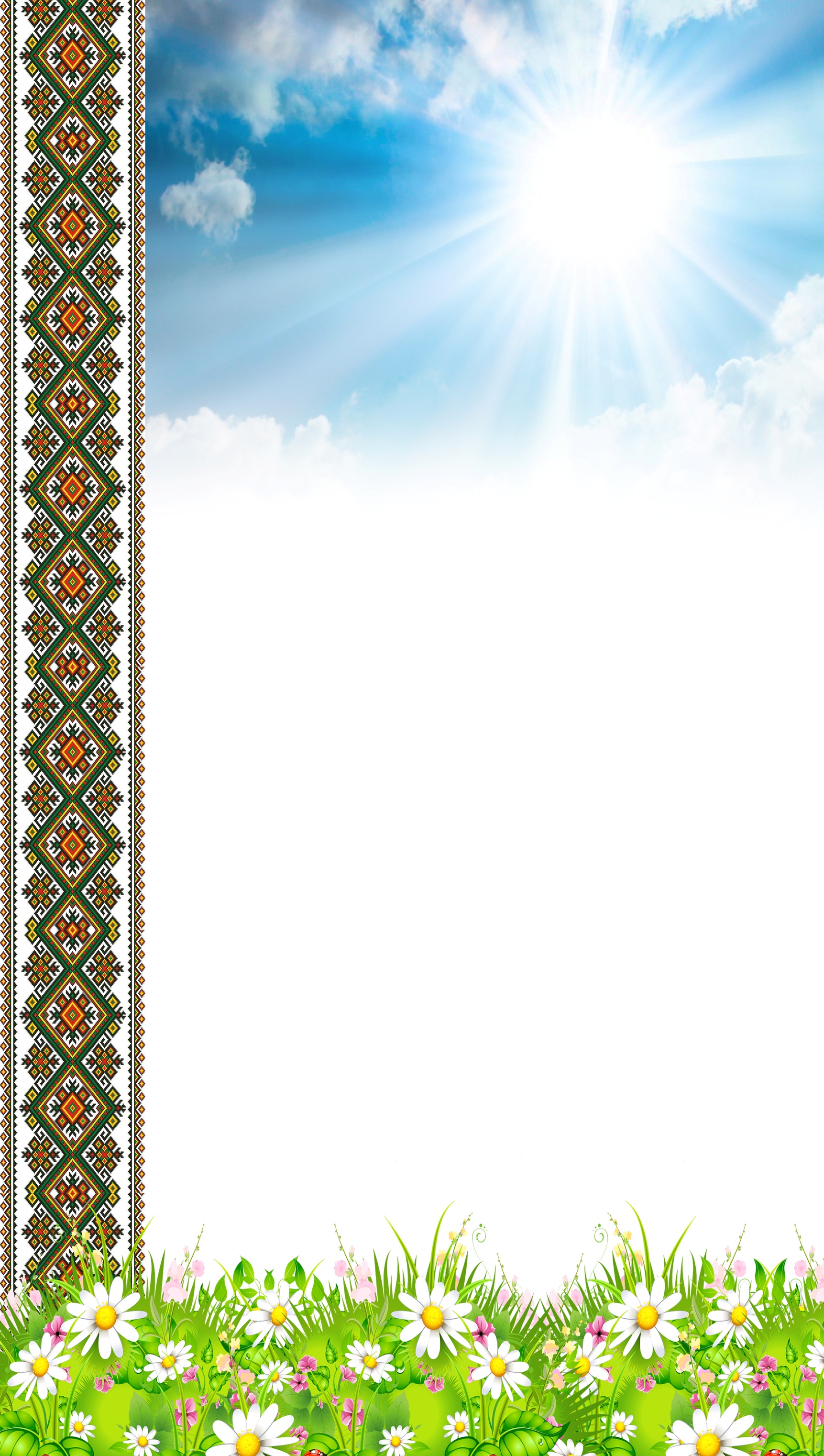 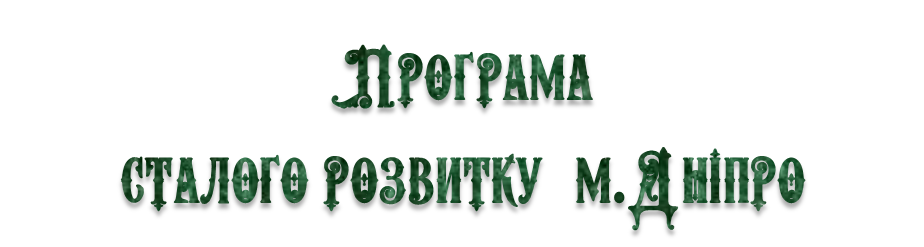 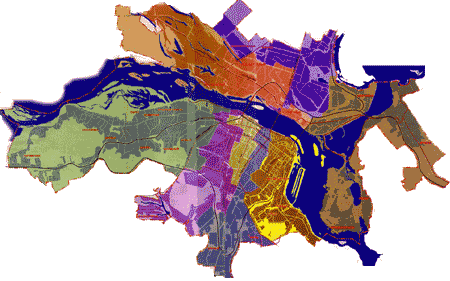 СТРУКТУРА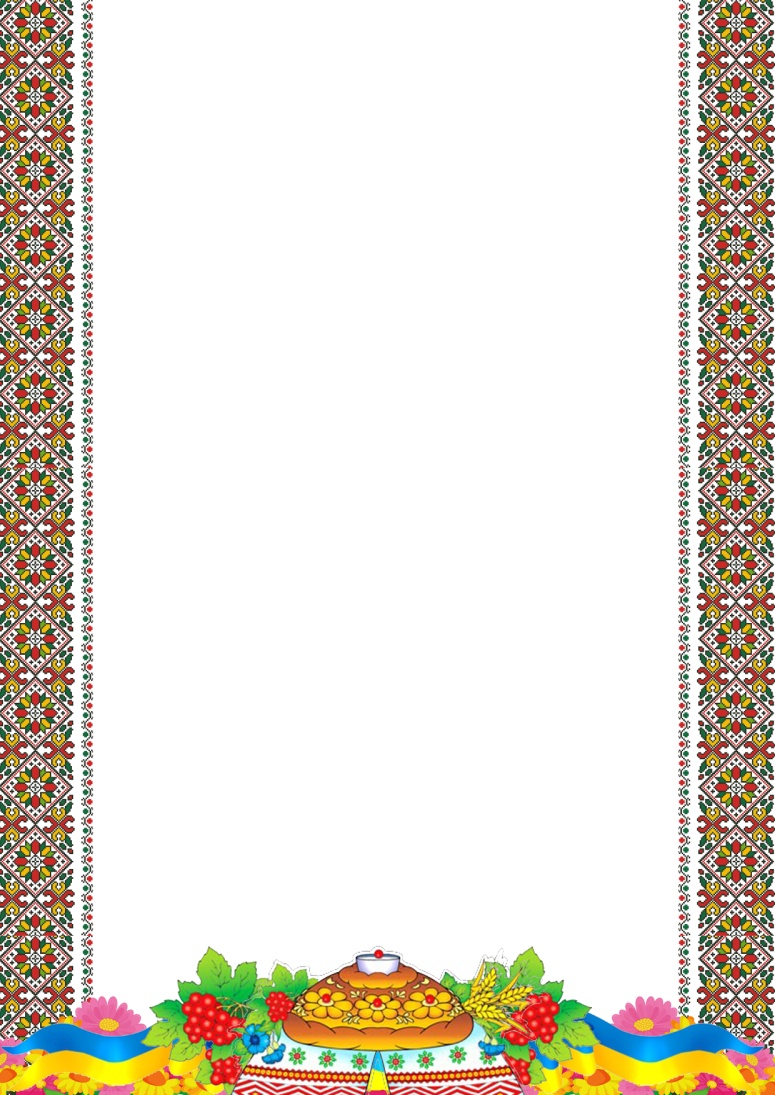 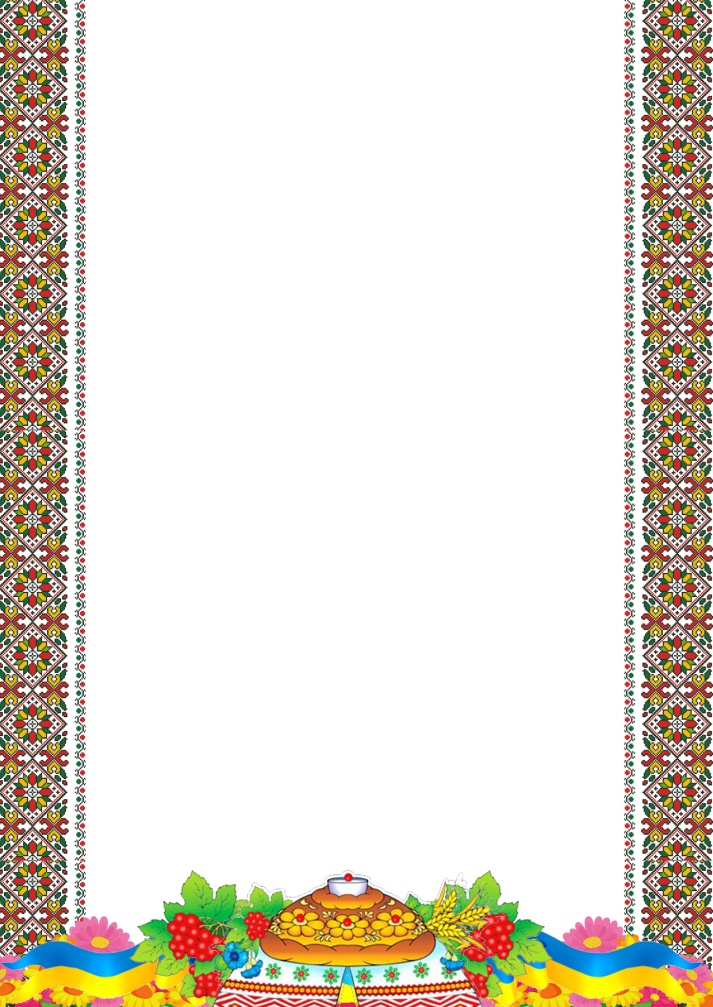 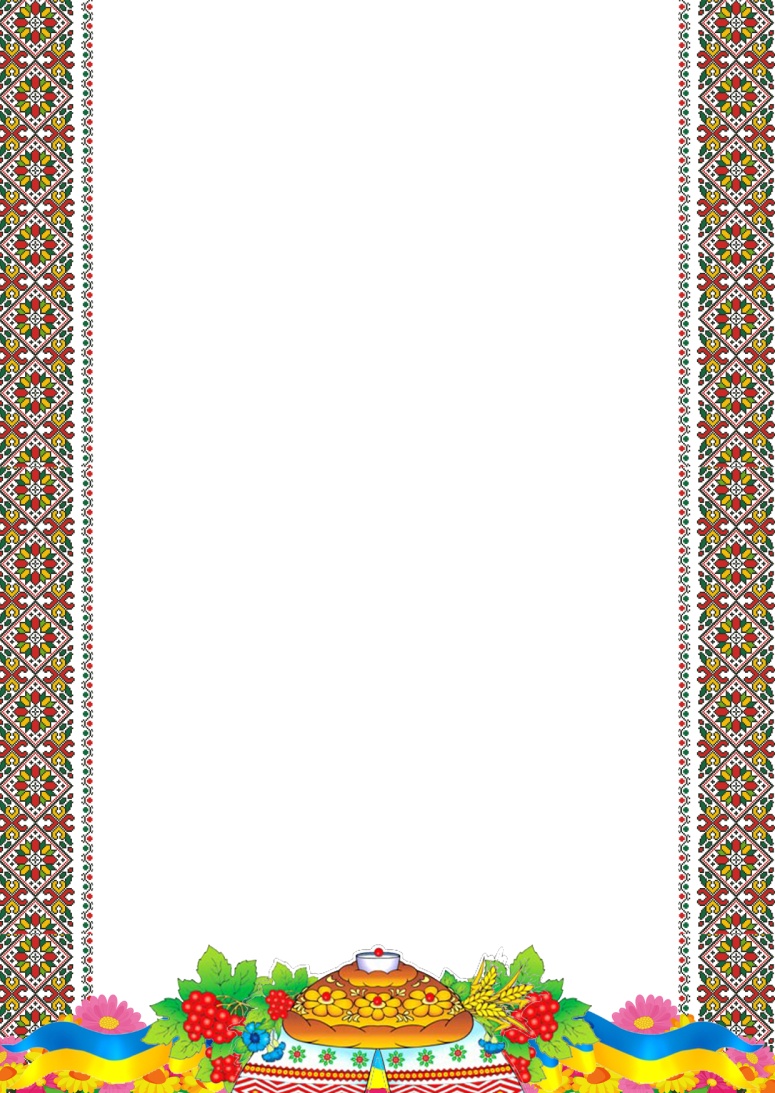 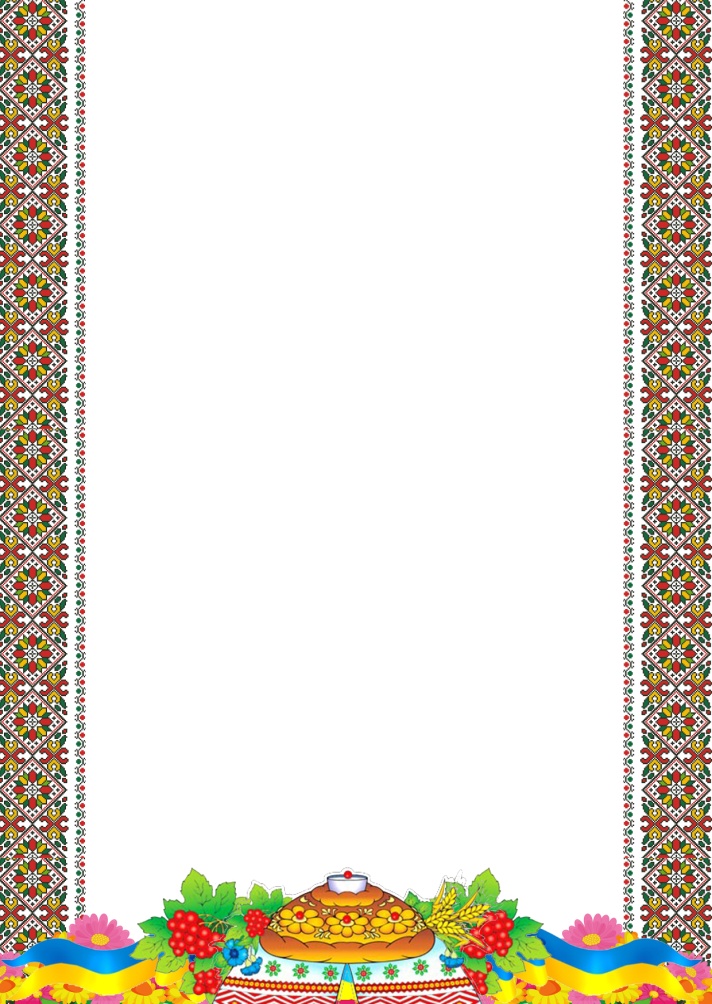 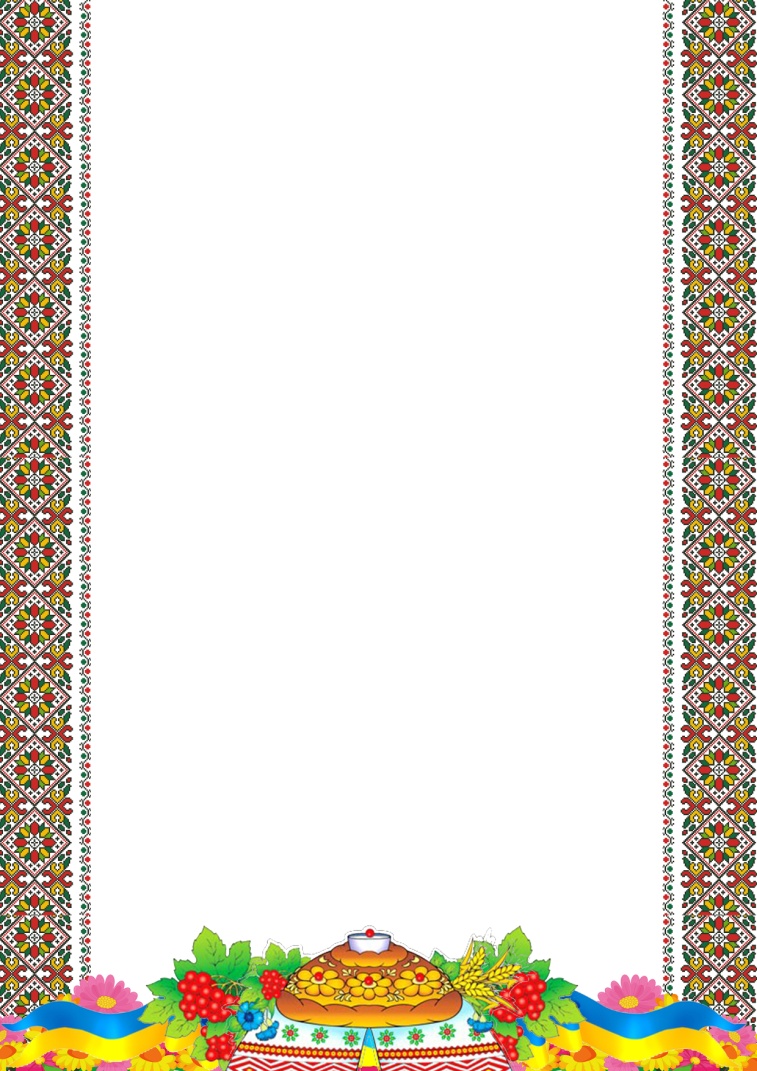 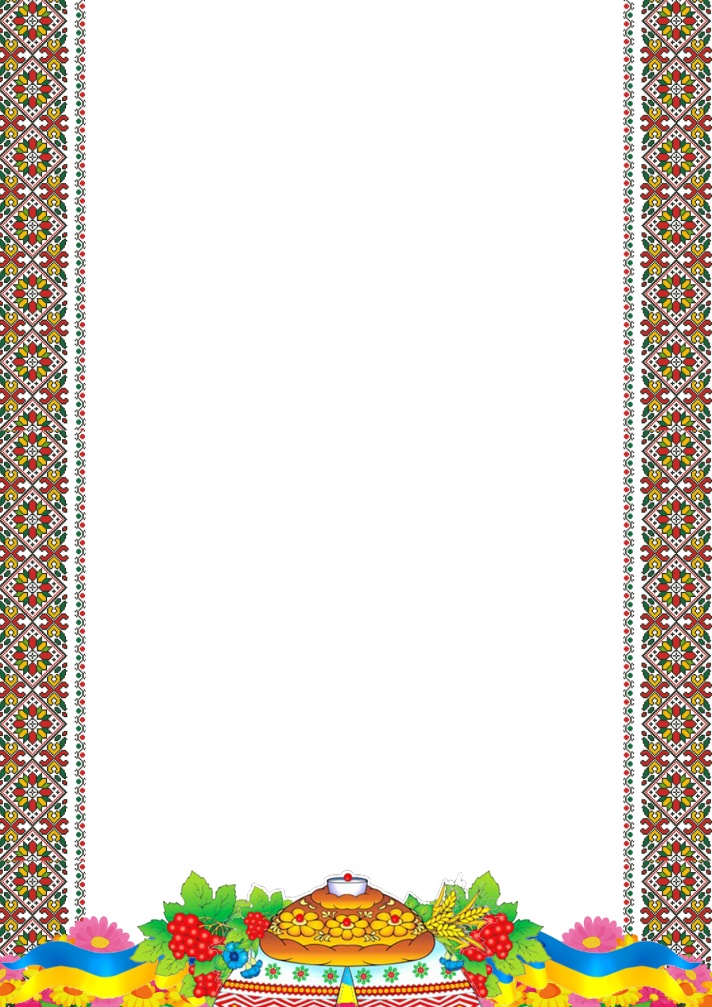 основних напрямів програмиОчікувані результати:Екологічні: відновлення навичок суспільно-корисної діяльності в екологічному значенні, очищення певної території масиву від надмірної забрудненості; Соціокультурні: взаємодопомога між мешканцями, підвищення рівня соціальної вмотивованості мешканців  через бесіди, чаювання, дебати, вікторини, фільми та заходи на втілення екологічних або культурних акцій без сторонньої допомоги;Національно-патріотичне виховання: започаткування традицій мікрорайонів за пропозиціями мешканців та збереження ідеї щорічних патріотичних заходів з залученням всіх мешканців без вікового обмеження, на рівні мікрорайону після закінчення проекту. 